Wychowanie dożycia w rodzinie – klasa IBSIb ; IBSIc – 29.04.2020Proszę zapoznać się z zakresem i przemyśl odpowiedzi  na zadane pytania. Jeśli nasunie Ci się pytanie. Zechcesz dostać odpowiedź to zapraszam:czarnas.nauczanieonline@wp.pl lub komunikator w i-dzienniku. T: Szanuję siebie i innych.Szacunek … wyraz ten może mieć wiele znaczeń, w zależności od kontekstu użycia może m.in.: oznaczać: szacunek – w sensie poważanie, uszanowanie, poszanowanie, respekt, atencja, estyma, pokłon, uznanie.szacunek wartości, wycena. prestiż – znaczenie, autorytet, posłuch.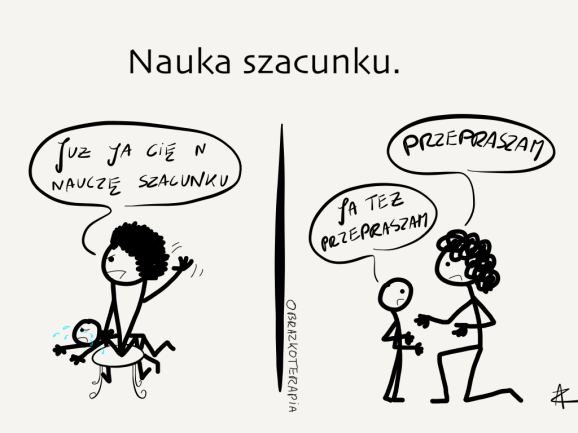 Zastanów się, co to znaczy szanować siebie?                             Co to znaczy szanować innych?                       Jak okazujesz szacunek?